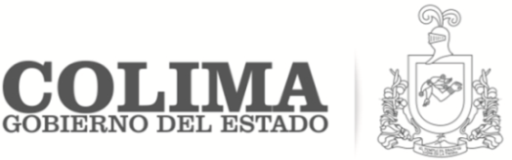 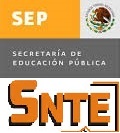 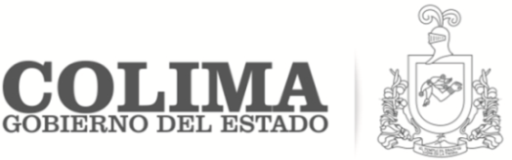      SOLICITUD DE PREMIO AL PERSONALDOCENTEPOR __  AÑOS DE SERVICIO EFECTIVOS2021DATOS GENERALES DEL TRABAJADOR:FILIACIÓN:	       					CURP:    NOMBRE:     		Nombre(s)			Apellido Paterno		Apellido MaternoDOMICILIO:	    		Calle y Número				 		  Colonia	Localidad			            Municipio			Entidad Federativa	Código Postal 		Teléfono			CelularDATOS DEL CENTRO DE TRABAJO:Clave							Nombre	Calle y Número			                           Colonia	Localidad			 	  Municipio	  		    Entidad FederativaCódigo Postal 	Teléfono		Delegación ó C. T.		Región SindicalPLAZA(S) O PUESTO (S) QUE DESEMPEÑA ACTUALMENTEFECHA DE BASIFICACIÓN: 			FECHA DE INGRESO A LA SEP:			FECHA DE INGRESO AL GOBIERNO:		CÓMPUTO DELICENCIAS SIN GOCE DE SUELDO:En caso de que se me otorgara el reconocimiento y de que falleciese antes de recibirlo, designo como beneficiario(s) para que lo reciba(n) a:JUBILADO						A partir del: __________________________JUBILACIÓN EN TRÁMITE			A partir del: __________________________POR ESTE CONDUCTO SOLICITO EL PREMIO O ESTÍMULO Y RECOMPENSA SEÑALADO ANTERIORMENTE; CONOCIENDO LOS REQUISITOS PARA SU OTORGAMIENTO, DECLARANDO BAJO PROTESTA DE DECIR VERDAD NO HABERLO RECIBIDO CON ANTERIORIDAD, ASÍ COMO QUE LOS DATOS ASENTADOS SON CIERTOS______________________________				________	________	______Lugar 								   Día		   Mes		  Año_____________________________________________FIRMAESTA SOLICITUD ES GRATUITA Y DEBERÁ LLENARLA EL TRABAJADOR, FIRMARLA CON TINTA AZUL Y ESCANEARLA JUNTO CON LA DOCUMENTACIÓN SEÑALADA EN LA CONVOCATORÍA, PARA ENVIAR AL CORREO premiación@secolima.gob.mx O AL CORREO DE LA SECCION 6 DEL SNTE estímulosdocentes2021@gmail.com EN EL ASUNTO SE IDENTIFICARÁ EL NÚMERO DE AÑOS DE SERVICIO QUE SOLICITA Y EL NOMBRE DEL SOLICITANTE; CUALQUIER ACLARACIÓN SOBRE EL RESULTADO DE SU GESTIÓN DEBERÁ SOLICITARLO EN LA MISMA UNIDAD ADMINISTRATIVA.Clave PresupuestalDenominaciónAdscripciónTipo de LicenciaInicioInicioInicioFinFinFinCómputoCómputoCómputoTipo de LicenciaAñoMesDíaAñoMesDíaAñosMesesDíasTotalNombreParentescoPorcentaje